Управление  образования и молодежной политики администрации                                                                                                                                                                                           Тонкинского муниципального района Нижегородской областиМуниципальное бюджетное учреждение дополнительного образования "Центр дополнительного образования"р.п.Тонкино Нижегородской области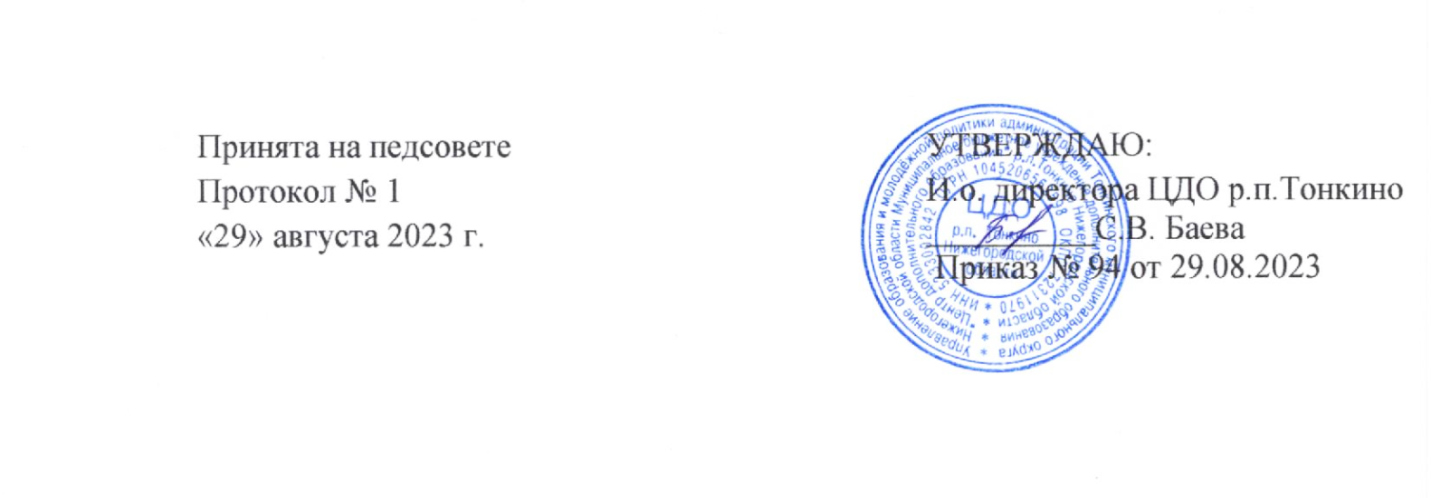 Дополнительная общеобразовательная (общеразвивающая) программа «Футбол»Возраст обучающихся – с 7 летСрок реализации –  8 летНаправленность: физкультурно-спортивная                                                                                Автор-составитель:      Ложкин Владимир Николаевич                                                                               тренер – преподавательI квалификационной категориир.п.Тонкино2023Информационная карта программы                                                   1. Пояснительная запискаДанная программа направлена на всестороннее развитие личности предполагает овладение детьми основами физической культуры, слагаемыми которой являются,  крепкое здоровье, хорошее физическое развитие, оптимальный уровень двигательных способностей, знание и навыки в области физической культуры умственного и творческого потенциала ребенка.Программа составлена с использованием нормативно-правовых документов: - Федеральным законом «Об образовании в Российской Федерации» от29.12.2012 № 273-ФЗ; - Концепцией развития дополнительного образования детей до 2030 года,утвержденной распоряжением Правительства Российской Федерации от31.03.2022 № 678-р; - Приказ Министерства просвещения РФ от 27.07.2022 № 629 «Обутверждении Порядка организации и осуществления образовательнойдеятельности по дополнительным общеобразовательным программам»; - СП 2.4.3648-20 «Санитарно-эпидемиологические требования корганизациям воспитания и обучения, отдыха и оздоровления детей имолодежи»; - СанПиН 1.2.3685-21 «Гигиенические нормативы и требования кобеспечению безопасности и (или) безвредности для человека факторов средыобитания»; - Устав и локальные акты учрежденияАктуальность общеразвивающей программы «Футбол» состоит в решении проблемы более качественного физического развития детей посредством футбола, т.к. в основу программы положены нормативные требования по физической и технической подготовке, данные научных исследований и спортивной практики, опыт педагогов физической культуры и спорта.Педагогическая целесообразность программы заключается в том, что занятия по этой программе позволят учащимся восполнить недостаток навыков и овладеть необходимыми приемами игры во внеурочное время, т.к. количество учебных часов, отведенных на изучение раздела «Футбол» в школьной программе, недостаточно для качественного овладения игровыми навыками и в особенности тактическими приемами. Программа актуальна на сегодняшний день, т.к. ее реализация восполняет недостаток двигательной активности, имеющийся у детей в связи с высокой учебной нагрузкой. Систематические занятия футболом способствуют развитию у учащихся: силы, быстроты, выносливости, решительности, чувства коллективизма, а также улучшают деятельность центральной нервной системы, сердечно-сосудистой, дыхательной системы и др., что плодотворно сказывается на здоровье занимающихся.Отличительной особенностью данной программы является упор на обучение и совершенствование технических приемов и тактических действий, развитие физических способностей, формирование знаний по теории и методике игры в футбол, что позволяет достигнуть более высокого результата. Применение метода психорегуляции в тренировках и на соревнованиях сориентирует учащихся на достижение наивысших результатов в освоении игры и стремлению к победам.Цель: формирование физической культуры личности в процессе всестороннего развития физических качеств учащихся, овладения техникой и тактикой игры в футбол и ее основными правилами.Задачи: Образовательные:     - формирование необходимых теоретических знаний;     - обучение технике и тактике игры;     - обучение приемам и методам контроля физической нагрузки при       самостоятельных занятиях.Воспитательные:      - воспитание моральных и волевых качеств;      - выработка организаторских навыков и умения действовать в коллективе,           воспитание ответственности, дисциплинированности, взаимопомощи;      - формирование у учащихся устойчивого интереса к занятиям футболом;      - формирование потребности к ведению здорового образа жизни,            укреплению здоровья.Развивающие:- развитие физических способностей (силовых, скоростных, скоростно-   силовых, координационных, выносливости, гибкости);     - повышение технической и тактической подготовленности в данном виде             спорта;Возраст детей, участвующих в реализации данной программы: от 7 до 10 лет. Продолжительность образовательного процесса - 3 года.Данная программа адаптирована к условиям реализации  в ЦДО Тонкинского муниципального района.2.Планируемые результаты.В области теории и методики физической культуры и спорта:- история развития избранного вида спорта;- место и роль физической культуры и спорта в современном обществе;- основы спортивной подготовки;- необходимые сведения о строении и функциях организма человека;- режим дня, закаливание организма, здоровый образ жизни;- основы спортивного питания;- требования к оборудованию, инвентарю и спортивной экипировке;- требования техники безопасности при занятиях избранным видом спорта.В области общей физической подготовки:- развитие основных физических качеств (гибкости, быстроты, силы, координации, выносливости) и их гармоничное сочетание применительно к специфике занятий избранным видом спорта;- освоение комплексов физических упражнений;- укрепление здоровья, повышение уровня физической работоспособности и функциональных возможностей организма, содействие гармоничному физическому развитию.В области избранного вида спорта:- овладение основами техники и тактики избранного вида спорта;- приобретение соревновательного опыта путем участия в спортивных соревнованиях;- развитие специальных психологических качеств;- обучение способам повышения плотности технико-тактических действий в обусловленных интервалах игры;- освоение соответствующих возрасту, полу и уровню подготовленности занимающихся, тренировочных и соревновательных нагрузок;- выполнение требований, норм и условий их выполнения для присвоения спортивных разрядов и званий по избранному виду спорта.В области специальной физической подготовки:- развитие скоростно-силовых качеств и специальной выносливости;- повышение индивидуального игрового мастерства;- освоение скоростной техники в условиях силового противоборства с соперником;- повышение уровня специальной физической и функциональной подготовленности.На первом году обучения периодизация учебного процесса носит игровой характер и строится по типу общей подготовки. Основное внимание уделяется разносторонней физической и функциональной подготовке с использованием средств ОФП, освоению базовых элементов техники футбола. 
      По окончанию учебного года учащиеся должны выполнить нормативные требования по общей физической подготовленности и специальной подготовке.3.Условия реализации программы- выполнение в полном объеме тренировочных работ;- выполнение в полном объеме воспитательной работы;-систематическое посещение тренировочных занятий, участие в соревнованиях, в спортивных мероприятиях учащихся;- обеспечение тренировочного процесса соответствующей материально-технической базой, соответствующими условиями для проведения занятий.     Формы занятий: учебно-тренировочные занятия, контрольные испытания, товарищеские встречи, соревнования школьного и муниципального уровня.    Формы организации обучения: групповая с организацией индивидуальных форм работы внутри группы, в парах, подгрупповая.Формами подведения итогов реализации данной программы являются: - диагностика уровня сформированности знаний по теории программы; в мае – контрольное тестирование по итогам обучения, контрольные игры с заданиями, товарищеские встречи, соревнования.	Режимы учебно-тренировочной работы и требования по физической, технической и спортивной подготовке.4. Учебный план5.Содержание программы5.1. Спортивно-оздоровительная группа (СОГ) 1 года обучения.Учебно-тематический планФизическая подготовка.	Спортивные и подвижные игры, игровые упражнения и эстафеты. Здесь очень важен игровой соревновательный метод. Спектр оборудования очень широк: мячи, обручи, стойки, барьеры, маты и т.д. Техническая подготовка. 	Техника передвижений.	Задача: обучить занимающихся обширному кругу двигательных действий, т.е. создать хорошую базу для освоения технических приемов. Разучивание передвижений начинается с шага, по мере усвоения - в беге. Как организационно-методическую форму для групп начальной подготовки рассматриваются упражнения неспециального характера (эстафеты, подвижные и спортивные игры и т.д.), которые в будущем будут рассматриваться как упражнения СФП.1.Жонглирование. Обучение начинается с отскоком от земли (пола) серединойподъема. Для более быстрого освоения вместо мяча может быть использованвоздушный шарик, надутый до формы мяча. Это упражнение может служитьдомашним    заданием.    При    устойчивом    навыке    жонглирование    мячомосуществляется без отскока.2.Упражнения на чувство мяча являются очень важными на данном этапе. Эти упражнения производятся стопой и подошвой (мяч переводится с ноги на ногу, касанием подошвы). Очень важен здесь наглядный метод.
При сложном упражнении возможен расчлененный метод. При устойчивом
навыке многие движения можно выполнять в быстром темпе, а также в прыжке.
         Обратить  внимание,  чтобы  меньше  смотрели  на мяч  и  постепенно
начинать   разучивать    движения    в   шаге.    Задание   выполняется    методоммногократных   повторений.   Эти   упражнения   могут рассматриваться   какподводящие к «финтам».3.Удары по мячу. Перед этим упражнением   дети знакомятся с основнымичастями строения ноги, суставов. Учащимся демонстрируется, какими частями и как выполняется удар, его назначение. Для лучшего восприятия ударная область    стопы    может   обозначаться   мелом.    Разучивание   в   следующей последовательности,  по   неподвижному  мячу:   закрепленному  мячу  с  шага, работа у стенки, с партнером. При устойчивом навыке удары производят в цель.   Применяются   игровые   упражнения  («Выбей   мяч»).   При правильном ударе с шага удар производится с разбега по неподвижному мячу иудар   с  хода.   Задание  выполняется   следующими  методами:   многократных повторений, игровой, соревновательный.4.Остановки    мяча   (подошвой,    внутренней    частью    стопы    «щечкой»). Происходит      разучивание      и      закрепление      навыка      в      следующей последовательности: показ с наката тренера, партнера, у стены, с передачи партнера. Так же в течение года начинается обучение приема на бедро и на грудь. Используется метод многократных повторений.5.Передачи мяча в парах осуществляются на месте и при наличии  в арсенале приема и удара по мячу. Внимание уделяется точкой передачи и удобному приему мяча для последующей передачи. Для этого может использоваться барьер, через который должен пройти мяч или линия, по которой прокатиться. 6.Ведение  мяча  начинается  с  показа  и  рассказа.  Главное  вниманиеуделяется на первом этапе силе удара по мячу (на шаг), на втором этапе -естественному   бегу.   При   закреплении   навыка   применяется   такая   форма обучения, как эстафеты и подвижные игры с ведением мяча, где применяются стойки (фишки), обручи, препятствия. 	Тактическая подготовка		1. На первом году обучения больше внимания уделяется индивидуальной тактической подготовке. Обучение занимающихся проводится во взаимосвязи с процессом обучения основным техническим приемам. Обучение проводится сразу     после  объяснения  и   показа  разучиваемого   приема в облегченных условиях  (с места, в замедленном темпе, без сопротивления соперника). В тактическом действии «открывание»     уделяется внимание свободным зонам для развития атаки. «Закрывание» на данном этапе сводится к нахождению своего игрока и занятию правильной позиции.		2. Взаимодействие    в    парах    (2    х    1).    Комбинация    «стенка»    самая распространенная и эффективная. Сначала ведется ознакомление на макете футбольного поля с последующим показом на видео. Разучивание начинается в упрощенных условиях: с места, в качестве партнера может выступать стена, стойка, пассивный защитник.		3. Укрывание мяча корпусом-одно из любимых детьми тактических действий наряду   с   обыгрыванием   соперника. После рассказа  и показа можно практически сразу приступать к состязанию 1x1 (соревновательный метод). Для занятий по тактике может использоваться видеоматериал, макетноеполе.Теоретическая подготовка1.Инструктажи, беседы о школьных делах, делах в быту.2.Установка и разбор.Установка на игру (тренировку) начинается с изложения целей и задач, обозначения начального и конечного результатов. Она дается в форме указаний, как любому занимающемуся, так и в целом команде. При разборетренировки (игры) дается оценка, делаются выводы, определяется план наследующую игру. Установка и разбор имеют большое воспитательное и познавательное значение. Оборудование: видео, макетное поле.	3. Краткие сведения о строении и функциях организма.Строение человека, строение и разбор функции ног, ее основные отделы и суставы, области стопы.	4. Гигиенические знания и навыки.Распорядок   дня,   правила   личной   гигиены,   питание   и   питьевой закаливание, форма одежды и обуви для тренировки и уход   за ней,проходит в форме беседы.	Воспитательная и психологическая подготовка	1.  Психологическая   подготовка   неразрывно   связана   с   другимиподготовки и ведется параллельно им. Волевые качества воспитываютсяприсистематическом   выполнении  упражнений,  требующих  усилий.   Морально - нравственные в командной игре, общении в коллективе.	2. Процессы восприятия, в частности формирование специфического восприятия (чувство мяча, чувство времени, чувство пространства). Психологическая подготовка ведется практическим и словесным методами. Очень важен личный пример тренера, выработка и стимулирование положительных эмоций, посредством разнообразной деятельности и индивидуального подхода. Игровая и соревновательная подготовка.	Положительные эмоции стимулирует и игровая спортивная подготовка, если не требовать скорейшего результата. Цель этой подготовки - обобщение изученного материала и его интегральная реализация, но больше внимания уделяется индивидуальным действиям. Игровая и соревновательная подготовка в этом возрасте ведется на ограниченных площадках, с максимальным числом играющих 3x3. Контрольные нормативы проводятся с целью:1. Проверки уровня подготовленности занимающихся на начальной стадии.2. Рост    результатов    (снижение,    на    одном    уровне)    для дальнейшей корректировки работы тренера и стимула детей.5.2. Спортивно-оздоровительная группа (СОГ) 2 года обучения.Учебно- тематический планФизическая подготовка.	Спортивные и подвижные игры, игровые упражнения и эстафеты. Здесь очень важен игровой соревновательный метод. Спектр оборудования очень широк: мячи, обручи, стойки, барьеры, маты и т.д. Техническая подготовка. 	Техника передвижений.	Задача: обучить занимающихся обширному кругу двигательных действий, т.е. создать хорошую базу для освоения технических приемов. Разучивание передвижений начинается с шага, по мере усвоения - в беге. Как организационно-методическую форму для групп начальной подготовки рассматриваются упражнения неспециального характера (эстафеты, подвижные и спортивные игры и т.д.), которые в будущем будут рассматриваться как упражнения СФП.1.Жонглирование. Обучение начинается с отскоком от земли (пола) серединойподъема. Для более быстрого освоения вместо мяча может быть использованвоздушный шарик, надутый до формы мяча. Это упражнение может служить домашним    заданием.    При    устойчивом    навыке  жонглирование    мячом осуществляется без отскока.2.Упражнения на чувство мяча являются очень важными на данном этапе. Эти упражнения производятся стопой и подошвой (например: мяч переводится с ноги на ногу, касанием подошвы). Очень важен здесь наглядный метод. При сложном упражнении возможен расчлененный метод. При устойчивом навыке многие движения можно выполнять в быстром темпе или прыжке. Обратить  внимание  на то,  чтобы  меньше смотрели  на мяч  и  постепенно начинать   разучивать    движения    в   шаге.    Задание   выполняется    методом многократных   повторений.   Эти   упражнения   могут   рассматриваться   как подводящие к «финтам».3.Удары по мячу. Перед этим упражнением   дети знакомятся с основнымичастями строения ноги, суставов. Учащимся демонстрируется, какими частями и как выполняется удар, его назначение. Для лучшего восприятия ударнаяобласть    стопы    может   обозначаться   мелом.    Разучивание   в   следующей последовательности   по   неподвижному  мячу:   закрепленному  мячу  с  шага, работа у стенки, с партнером. При устойчивом навыке удары производят вцель.   Применяются   игровые   упражнения(например:«Выбей   мяч»).   При правильном ударе с шага удар производится с разбега по неподвижному мячу, удар   с  хода.   Задание  выполняется   следующими  методами:   многократных повторений, игровой, соревновательный.4.Остановки    мяча    (подошвой,    внутренней    частью    стопы    «щечкой»). Происходит      разучивание      и      закрепление      навыка      в      следующей последовательности: показ с наката тренера, партнера, у стены, с передачи партнера. Так же в течение года начинается обучение приема на бедро и на грудь. Используется метод многократных повторений.5.Передачи мяча в парах осуществляются на месте и при наличии  в арсенале приема и удара по мячу. Внимание уделяется точкой передачи и удобному приему мяча для последующей передачи. Для этого может использоваться барьер, через который должен пройти мяч или линия, по которой прокатиться. 6.Ведение  мяча  начинается  с  показа  и  рассказа.  Главное  вниманиеуделяется на первом этапе силе удара по мячу (на шаг), на втором этапе -естественному   бегу.   При   закреплении   навыка   применяется   такая   форма обучения, как эстафеты и подвижные игры с ведением мяча, где применяются стойки (фишки), обручи, препятствия. 	Тактическая подготовка		1. На первом году обучения больше внимания уделяется индивидуальной тактической подготовке. Обучение занимающихся проводится во взаимосвязи с процессом обучения основным техническим приемам. Обучение проводится сразу     после  объяснения  и   показа  разучиваемого   приема в облегченных условиях  (с места, в замедленном темпе, без сопротивления соперника). В тактическом действии «открывание»     уделяется внимание свободным зонам для развития атаки. «Закрывание» на данном этапе сводится к нахождению своего игрока и занятию правильной позиции.		2. Взаимодействие    в    парах    (2    х    1).    Комбинация    «стенка»    самая распространенная и эффективная. Сначала ведется ознакомление на макете футбольного поля с последующим показом на видео. Разучивание начинается в упрощенных условиях: с места, в качестве партнера может выступать стена, стойка, пассивный защитник.		3. Укрывание мяча корпусом-одно из любимых детьми тактических действий наряду   с   обыгрыванием   соперника. После рассказа  и показа можно практически сразу приступать к состязанию 1x1 (соревновательный метод). Для занятий по тактике может использоваться видеоматериал, макетноеполе.	Теоретическая подготовка1.Инструктажи, беседы о школьных делах, делах в быту.2.Установка и разбор.Установка на игру (тренировку) начинается с изложения целей и задач, обозначения начального и конечного результатов. Она дастся и форме указаний, как любому занимающемуся, так и в целом команде. При разборетренировки (игры) дается оценка, делаются выводы, определяется план наследующую игру. Установка и разбор имеют большое воспитательное и познавательное значение. Оборудование: видео, макетное поле.		3. Краткие сведения о строении и функциях организма.Строение человека, строение и разбор функции ног, ее основные отделы и суставы, области стопы.		4. Гигиенические знания и навыки.Распорядок   дня,   правила   личной   гигиены,   питание   и   питьевой закаливание, форма одежды и обуви для тренировки и уход   за ней,проходит в форме беседы.Воспитательная и психологическая подготовка	1.  Психологическая   подготовка   неразрывно   связана   с   другими видами подготовки и ведется параллельно им. Волевые качества воспитываютсяприсистематическом   выполнении  упражнений,  требующих  усилий.   Морально-нравственныев командной игре, общении в коллективе.	2. Процессы восприятия, в частности формирование специфических восприятий(чувство мяча, чувство времени, чувство пространства). Психологическая подготовка ведется практическим и словесным методами. Очень важен личный пример тренера, выработка и стимулирование положительных эмоций, посредством разнообразной деятельности и индивидуального подхода. Игровая и соревновательная подготовка.	Положительные эмоции стимулирует и игровая спортивная подготовка, если не требовать скорейшего результата. Цель этой подготовки - обобщение изученного материала и его интегральная реализация, но больше внимания уделяется индивидуальным действиям. Игровая и соревновательная подготовка в этом возрасте ведется на ограниченных площадках, с максимальным числом играющих 3x3. Контрольные нормативы проводятся с целью:1. Проверки уровня подготовленности занимающихся на начальной стадии.2. Рост    результатов    (снижение,    на    одном    уровне)    для дальнейшей корректировки работы тренера и стимула детей.5.3.Спортивно-оздоровительной группы 3 года обучения.Учебно-тематический планФизическая подготовка.       Благоприятно развиваются в этом возрасте: быстрота, ловкость,   гибкость,   координация.   Аэробная   выносливость   -   посредством кроссовой   подготовки.   Основными   формами   занятий   остаются:   игровые, эстафеты. Методы: соревновательный, интегральный, непрерывный. Техническая подготовка.1.	Жонглирование.    При   стабилизации   навыка   происходит   усложнениеупражнений   (жонглирование   в   паре,   жонглирование   в   шаге).   Вносится разнообразие: жонглирование «щечками», внешней стороной стопы. Форма занятий - коллективная. Методы: соревновательный,     многократных повторений.2.	Жонглирование головой. Разучивание технического приема начинаетсяпоказа и объяснения. Обучение - воздушным шариком или облегченным мячом (волейбольным) методом многократных повторений.3. Удары ногой. Закрепление навыка ранее разученных ударов. Разучивание ударов внешней стороной подъема. Дидактическая последовательность: по закрепленному мячу с шага, с разбега, по неподвижному мячу, по катящемуся мячу по ходу. Целесообразно использовать стенку как оборудование. Метод многократных повторений наиболее эффективен.4. Удар головой.  Объяснение, показ. Дидактическая последовательность по подвешенному мячу, с собственной накидки руками, с накидки партнера. Форма организации индивидуальная и групповая. Метод многократных повторений. Разучиваниеначинается с места, с прыжка.5. В передачах мяча наряду с точностью, уделяется внимание силе передачи,своевременности,   предназначению.   Разновидности   передачи   (в ноги, и на свободное место). Это  все достигается  посредством упражнений  в парах,совершенствуется в тактических играх и комбинациях. Передача верхом. Для облегчения   разучивания   приема   передача   производится   с   наката   мяча партнером, по встречному мячу. Очень важно на ранних стадиях не применять максимальную силу (короткие передачи).6. Происходит закрепление приемов мяча, катящегося низом, и разучиваниеприемов мяча летящего. В первом случае применяются соревновательный и игровой методы. Во втором - метод многократных повторений.7.Продолжается  закрепление  навыка ведения  мяча.   Больше  используетсяигровой и соревновательный метод в тактических комбинациях.8. «Финты». Разучивание более сложных «финтов» по координации, в томчисле и к сочетанию. Упражнения в парах, соревновательный и игровой метод.9.Техника вратаря. Ловля мяча в броске. Применяется индивидуальный метод. Закрепление навыка происходит при ударах по воротам, в игровой практике.10.	Передачи в парах в движении отрабатываются после закрепления передач на месте. Передачи в парах могут быть: в два касания, на ускорение партнера, со сменой мест, после забегания.  Форма организации — игровая, метод ведения  -  групповой.  Тактическая   подготовка  вратаря   происходитпараллельно упражнениям, играм.Тактическая подготовка.1—2. Закрепляются ранее приобретенные навыки посредством усложнения упражнений (увеличение скорости передвижения), игр, игровых ситуаций.3.   Ознакомление   с   различными   вариантами   парных   комбинаций   и   их разучивание. Розыгрыш проводится в упрощенных условиях.Теоретическая подготовка.1.	Вводная  часть.  Инструктажи  по  ТБ.  В  этом  возрасте  ребята начинают интересоваться оперативной информацией о футболе, игроках. Смотрят игры по телевидению. Это все можно обсуждать перед тренировкой, такие беседы повысят эмоциональный настрой на тренировку.2. Правила игры в футбол. Рассматриваются более досконально в форме лекции.3. Установка и разбор.4.	Анатомно-физиологический     аспект проходит     в     форме     лекции.
Рассматривается влияние физических упражнений на организм человека.«О вредных привычках» - беседа.5.	Футбол в России и за рубежом. Проводится в форме обсуждения основных значимых событий и фактов.Воспитательная и психологическая подготовка.  1.Состояние   готовности:  стремление   одержать   победу,   уверенность   в возможности добиться успеха, эмоциональный подъем. Наиболее действенный метод - ответственность перед командой. Давая установку на игру, нужно учитыватьособенности каждого (кого - то подбодрить и т. п.), нужно стимулировать команду: что будет при проигрыше,
выигрыше.  2.Учащиеся   в   этом   возрасте   начинают   постепенно   логически   мыслить, обостряются   наблюдательность,   внимание,   быстрота   мышления.   Все   это улучшается и воспитывается техническими комбинациями и игрой (игровой и соревновательный метод).Игровая и соревновательная подготовка.	Наряду с учебными проходят тренировочные игры, начинаются официальные соревнования. Но по-прежнему результат не ставится во главу угла. 5.4.Спортивно-оздоровительная группа (СОГ) 4-5  года обученияУчебно-тематический план (СОГ-4 г.о.)Учебно–тематический план (СОГ-5 г.о.)Техническая подготовка   Техника движения. Различные сочетанияприемов техники передвижения с техникой ведения мячом. Удары по мячу ногой. Удары правой и левой ногой различными способами по катящемуся и летящему мячу с различными направлениями, траекторией, скоростью. Резаные удары.Удары в движении,в прыжке, споворотом, через себя без падения и спадением, Удары на точность, силу,дальность, с оценкой тактической обстановки перед выполнением удара, маскируя момент и направление предполагаемого удара. Удары по мячу головой. Удары серединой вбоковой частью лба без прыжка ив прыжке с поворотом. Удары головой по мячу в падении.Удары на точность, силу, дальностьс оценкой тактической обстановки перед выполнением удара.Остановка мяча.Остановка с поворотом до 180° внутренней и внешней частью подъёма опускающегося мяча, грудью - летящего мяча, Остановка подъёмом опускающегося мяча. Остановка мячана высокой скорости движения, выводя мячна удобную позицию для последующихдействий. Остановка мяча головой.Ведение мяча.Совершенствование всех способов ведения мяча,   увеличивая скорость движения, выполняя рывки и обводку, контролируя мяч и отпуская его от себя па 8 - .Обманные движения. Совершенствование финтов «уходом», «ударом», «остановкой» в условиях игровых упражнений с активным единоборством и учебных игр.Отбор мяча.Совершенствование умения определять(предугадывать) замысел противника, владеющего мячом, момент для отбора мяча и безошибочно применять избранныйспособ владения мячом.Вбрасывания мяча изменяя расстояние до  цели, вбрасывание мяча партнёру для приёма его ногами и головой. Техника игры вратаря. Совершенствованиев отборе изученными приёмами в выпаде и      подкате, атакуя соперника спереди, сбоку, сзади, в условиях игровых упражнений и в учебных играх. Отбор с использованием толчка плечом. Вбрасывание мяча изученными способами на дальность иточность.Техника игры вратаря. Ловля, отбивание, переводы мяча на месте и в движении, без падения и в падении; без фазы полёта и сфазой полета. Совершенствование ловли и отбивания при игре на выходе.Действие вратаря против вышедшего с мячом противника; ловля мяча без падения и с падением в ноги.Тактика нападенияИндивидуальные действия. Маневрирование на поле: «открывание»для приёма мяча, отвлеканиесоперника, создание численного преимущества на отдельном участке поля засчёт скоростного маневрирования по фронту и подключения изглубины обороны. Умение выбирать из нескольких возможныхрешений данной игровой ситуации наиболее правильноеи рационально использовать изученныетехнические приёмы.Групповые действия. Взаимодействия с партнёрами при организации атаки с использованием различных передач; на ход, в ноги, коротких, средних, длинных, продольных, поперечных, диагональных, низом, верхом. Игра в одно касание. Смена флангов атаки путём точной длинной передачи мяча на свободный от игроков соперника фланг. Правильное взаимодействие на последней стадии развитияатаки в близиворот противника.Совершенствованиеигровых и стандартных ситуаций.Командные действия. Организация быстрогои постепенного нападения по избранной тактической системе. Взаимодействиес партнёрами при разном числе нападающих, а также внутри линии и между линиями.Тактика защитыИндивидуальные действия. Совершенствование «закрывания», «перехвата»и отбора мяча.Групповые действия. Совершенствование правильного выбора позиции и страховкипри организации противодействия атакующим комбинациям. Создание численного превосходства в обороне Взаимодействиепри созданииискусственного положения «вне игры».Командные действия. Организация обороны против быстрого и постепенного нападения и с использованием персональной, зонной и комбинированной защиты.Быстрое перестроение отобороны к началу и развитию атаки.Тактика вратаря. Выбор места (в штрафной площади) при ловле мяча на выходе и на перехвате; правильное определение момента для выходаих ворот и отбора мяча в ногах; руководство игрой партнеров по обороне. Организация атаки при вводе мяча в игру.Учебные и тренировочные игры.Совершенствование индивидуальных, групповых и командныхтактических действий при игре по избранной тактической системе.Воспитательная и психологическая подготовкаФормирование  самосознания,потребности осознать себя как личность. Важно правильно оценивать личность подростка. Решающие значение для развития самосознания подростка имеет его жизнь в коллективе.   Игровая и соревновательная подготовка.Постепенно на первый план выходит результат игры. Производится анализ игры  для оперативного внесения поправок и применений в тренерском процессе различных требований к занимающимся.Инструкторская и судейская практикаОрганизация деятельности с подачей основных строевых команд – дляпостроения, расчёта, поворота и перестроений на месте и в движении,, размыкании. Принятие рапорта. Судейство игр в процессе учебных занятий. Лекция с элементами показа «сигналы и жесты судьи.5.5. Спортивно-оздоровительная группа (СОГ) 6-8 года обученияУчебно-тематический план (СОГ-6 г.о.)Учебно-тематический план (СОГ-7 г.о.)Учебно-тематический план (СОГ-8 г.о.)Техническая подготовкаСовершенствование различных приёмов техники передвижения в сочетании с техникой владения с мячом.Удары по мячу ногой. Совершенствование точности ударов (в цель, в ворота, движущемуся партнёру). Умение соразмерять силу удара, придавать мячу различную траекторию полита, точно выполнять длинные передачи, выполнять удары из трудных положений (боком, спиной к направлению удара» в прыжке, с падением). Совершенствование умения точно, быстро и неожиданно для вратаря производить удары по воротам.Удары по мячу головой. Совершенствование техники ударов лбом, особенно в прыжке, выполняя их с активным сопротивлением, обращая при этом внимание на высокий прыжок, выигрыш единоборства н точность направления полёта мяча.Остановка мяча. Совершенствование остановка мяча различными способами, выполняя приёмы с наименьшей затратой времени, на высокой скорости движения, приводят мяч в удобное положение для дальнейших действий.Ведение мяча. Совершенствование ведения мяча различными способами правой и левой ногой на высокой скорости, изменяя направление и ритм движения, применяя финты, надёжно контролируя мяч и наблюдая заигровой обстановкой.Обманные движения (финты). Совершенствование финтов с учётом игрового места в составе  команды, развития у  занимающихся двигательных качеств, обращая особое внимание на усовершенствование «коронных» финтов (для каждого игрока) в условиях игровых упражнений, товарищеских и календарных игр.Отбор мяча. Совершенствование умения определять (предугадывать) замысел противника, владеющего мячом, момент для отбора мяча и безошибочно применять избранный способ владения мячом.Вбрасывание мяча Совершенствование точности и дальности вбрасывания мяча, изменяя расстояние до  цели, вбрасывание мяча партнеру для приема его ногами и головой.Техника игры вратаря. Совершенствование техники ловли, переводов и отбивания различных мячей, находясь в воротах и на выходе из ворот, обращая внимания на быстроту реакции, на амортизирующее (уступающее) движение кистями и предплечьями при ловле мяча, на мягкое приземление при ловле мяча в падении. Совершенствование бросков пуками и выбивания мяча ногами из точность и дальность.Тактическая подготовкаИндивидуальные действия. Совершенствованиетактических способностей и умений: неожиданное исвоевременное «открывание»; целесообразное ведение и обводка, рациональныепередачи, эффективные удары. Умение действовать без мяча и с мячом в атаке на разных игровыхместах.Групповые действия Совершенствование быстроты организации атак, выполняяпродольные и диагональные, средние и длинныепередачи: тактических комбинаций со сменой игровых мест в ходе развития атаки; создание численного перевесав атаке за счёт подключения полузащитников и крайних защитников; остроты действияв завершающей фазе атаки.Командные действия. Умение взаимодействоватьвнутри линии и междулиниями при организации командных действий в атаке по разным тактическим системам.Тактика защитыИндивидуальные действия. Совершенствование тактических способностей и умений: своевременное «закрывание», эффективное противодействие ведению, обводке, передаче, удару.Групповые действия. Совершенствование слаженности действий и взаимостраховки при атаке численно превосходящего соперника, усиление обороны за счёт увеличения числа обороняющихся игроков.Командные действия. Умение взаимодействоватьвнутри линий и междулиниями при организации командных действий в обороне по различным тактическим системам. Совершенствование игры по принципу комбинированной обороны.Тактика вратаря. Совершенствование умения определять направление возможного удара,занимая всоответствии с этимнаиболее выгодную позицию и применяя наиболеерациональныетехнические приемы. Совершенствование игры на выходах, быстрой организации атаки, руководство игройпартнеров по обороне.Учебные  и тренировочные игры.Переключение в тактических действиях с одной системы игры в нападении и защите на другую с применением характерных для этой системы групповых действии.Воспитательная и психологическая подготовка.Адаптация игрока к различным условиям игры (погода, поле, игра в меньшинстве и т.д.). Формирование личности в коллективе. Развитие у воспитанников скромности, честности, решительности, выдержки, дисциплинированности, смелости.Инструкторская и судейская практика.В качестве помощника тренера умение показать и объяснить выполнение отдельных общеразвивающих упражнений, технических приемов, простейших тактических комбинаций.Составление комплекса упражнений утренней зарядки, подбор упражнений для разминки и их проведение самостоятельно. Практика судейства на соревнованиях внутри школы, района и города.Восстановительные мероприятия.Высокие тренировочные и соревновательные нагрузки сопровождаются угнетением иммунологической реактивности организма. Этот феномен объясняет снижение сопротивляемости организма спортсмена к простудным и инфекционным заболеваниям при достижении максимальной спортивной формы. В этот период мероприятия, направленные на повышение иммунитета, обусловливают эффективность остальных дополнительных воздействий, стимулирующих восстановительные процессы.Переключение с одного вида деятельности на другой помогают разгрузить спортсмена психологически.Психологические средства восстановления условно подразделяются на психолого-педагогические (оптимальный моральный климат в группе, положительные эмоции, комфортные условия быта, интересный, разнообразный отдых и др.) и психогигиенические (регуляция и саморегуляция психических состояний путем удлинения сна, психорегулирующая и аутогенная тренировки, цветовые и музыкальные воздействия, специальные приемы мышечной релаксации и др.).6. Критерии отбора и контроляВ качестве критериев отбора и контроля могут служить:1. Состояние здоровья;2. Уровень развития физических качеств;3. Морфологические данные, состояние физиологических функций и систем; 4. Состояние психологических функций;5. Отношение, интерес, целеустремленность детей.При отборе в спортивную секцию новички еще могут не обладать способностями к игре. Контрольные нормативы при первоначальном отборе более объективны, так как не требуют предварительной подготовки. При определении способностей к игровому мышлению рекомендуется применять спортивные и подвижныеигры в зале (предпочтение необходимо отдавать играм, где действия выполняются с мячом).Для надежного прогнозирования при отборе наряду с исходным уровнем готовностисущественное значение имеет темп прироста показателей.Для повышения надежности текущего отбора и успешного прогнозирования спортивных результатов, а также с целью управления тренировочным процессом, тренер должен систематически и своевременно представлять объективную информацию об основных сторонах подготовленности юных спортсменов. Чтобы получить такого рода информацию, контрольные испытания должны включать в себя тесты, характеризующие уровень общей и специальной подготовленности спортсменов.Для текущего отбора юных футболистов и контроля за их подготовленностью целесообразно использовать контрольно-переводные испытания и нормативы.Контрольные нормативы(для спортивно-оздоровительных групп (СОГ) 1-8 годов обучения  по физической подготовке)Контрольные нормативы(по технике игры в футбол)Примечания.	Условия выполнения упражнений	1. Бег на 30, 100,  и прыжки в длину с места  выполняются по правилам соревнований по легкой атлетике. Бег выполняется с высокого старта.	2. Бег на  с ведением мяч выполняется с высокого старта.  Мяч можно вести любым способом, делая на отрезке не менее трех касаний, не считая остановки за финишной линией. Судья на старте фиксирует правильность старта и количество касаний мяча. А судья на финише - время.	3. Удар по мячу ногой на дальность выполняется с разбега правой и левой ногой любым способом по неподвижному мячу. Для удара каждой ногой даются по три попытки. Засчитывается лучший результат ударов каждой ногой. Конечный результат определяется по сумме лучших ударов обеими ногами.	4. Жонглирование мячом: выполняются удары правой, левой ногой (серединой подъема, внутренней и внешней стороной стопы,  бедром) и головой в любой последовательности, не повторяя один способ удара два раза подряд.	5. Удары по мячу ногой  на точность попадания выполняются с разбега любым способом по неподвижному мячу правой и левой ногой с расстояния  (11 - 14 лет с расстояния ). Мячом надо попасть в заданную треть ворот, разделенных по вертикали. 	Выполняется по пять ударов каждой ногой. Учитывается сумма попаданий.	6. Ведение мяча, обводка стоек и удар по воротам выполняются с линии старта ( от линии штрафной площадки). Вести мяч, далее обвести “змейкой” четыре стойки и, не доходя до 11-метровой отметки, забить мяч в ворота. Время фиксируется  с момента старта до пересечения линии ворот мячом. В случае если мяч не будет забит  в ворота, упражнение не засчитывается. Из трех попыток засчитывается лучший результат.	7. Бросок мяча рукой на дальность (разбег не более четырех шагов) выполняется по коридору шириной . Мяч, упавший за пределы коридора, не засчитывается. Учитывается лучший результат из трех попыток. Правильное использование методов воспитаниязаключается в организации сознательных и целесообразных действий юных футболистов. При этом тренер должен понимать, что направленное влияние на развитие личности спортсмена лишь тогда эффективно, когда оно согласуется с законами формирования личности.	Эффективное использование средств воспитания, правильное применение воспитательно-методических мер зависят от многих условий. Важнейшее субъективное условие- это знание воспитательной ситуации и существующих в данном случае компонентов воздействия, а также педагогическое мастерство.	Правильный выбор и успешное применение методов воспитания зависят: - отзнаний и умений тренера-преподавателя, от его педагогических способностей и методических навыков, от отношения к спортсменам;- от основных идеологических убеждений, возраста, опыта, характера, темперамента и положения в коллективе; от спортивного коллектива, общественного мнения в нем, развития критики и самокритики, традиций и коллективных форм поведения.	При систематизации многообразных методов воспитания необходимо исходить из двух основных моментов воспитательного процесса.	Во-первых, в процессе воспитания формируются убеждения и установки личности, которые в значительной мере влияют на поступки, действия. Они формируются на базе знаний и опыта и в то же время становятся мотивами действий, принципами деятельности, правилами поведения и основой для суждений и оценок.	Во-вторых, в процессе воспитания многие формы и черты поведения повторяются так часто, что становятся привычками личности. Из упроченных таким путем форм поведения постепенно складываются качества личности.Предъявляя требования и осуществляя контроль в процессе воспитания, необходимо соблюдать следующие правила: требование должно предъявляться на основе взаимного уважения;требование должно быть ясным и недвусмысленным;требование должно соответствовать уровню развития спортсмена и коллектива;требование должно быть предметным и понятным спортсменам и коллективу, поэтому требования нужно объяснять;требование в косвенной форме может быть действенным, если оно проводится через коллектив;контроль должен не только регистрировать, но и вносить изменения в аспекте поставленной цели; его не следует превращать в выискивание ошибок;контроль не должен ограничиваться лишь внешней картиной поведения, он призван вскрывать причины;контроль должен побуждать спортсмена к самоконтролю, становясь неотъемлемой составной частью самовоспитания.	Управление процессом воспитания не должно останавливаться на стадии суждения. Нужно постоянно давать оценку моральных качеств поведения спортсмена. Педагогические правила этических суждений и оценки:судить и оценивать в процессе воспитания необходимо, ориентируясь на цель воспитания, - это решающий критерий;суждение и оценка должны охватывать отдельные воспитательные явления в их взаимосвязи;нельзя делать опрометчивых и легкомысленных суждений и оценок; их необходимо строить на достоверных результатах контроля;суждение и оценки должны быть понятны спортсменам и коллективу, должны получить их признание;спортсменов следует воспитывать так, чтобы они приучались сами судить о своем поведении и давать ему оценку.	Поощрение и порицание строятся на этических суждениях и оценках. Поощрение и наказание, решают задачу — способствовать полноценному развитию личности спортсмена.	Каждый факт даже простого одобрения по поводу выполненных требований вызывает у спортсменов положительный отклик. Особенно стимулирует похвала в присутствии всего коллектива. Она побуждает к действиям и остальных членов коллектива.	Методы убеждения нацелены на изменения в сознании. В результате использования данных методов спортсмен должен быть убежден в необходимости и правильности своих установок и форм поведения в свете общественных требований.	В группе воспитательных методов доминирующее место принадлежит сообщению и усвоению важного в воспитательном отношении образовательного материала. В единстве с развитием способностей и навыков, а также с накоплением социального опыта спортсмен приобретает такие познания, которые образуют основу стойких общественных убеждений и установок.	В центре методов приучения находится соблюдение заданных норм и правил, выражающих социально обязательные требования. Они весьма многообразны, но наиболееконцентрированно проявляются в сознательной дисциплине и подчиненном интересам коллектива поведении. Так, например, требование тренера в процессе тренировки не может быть предметом обсуждения, спора. Нормой поведения спортсмена является выполнение этого требования с внутренней готовностью и полным напряжением сил.Свои мнения и предложения о лучшем решении тренировочных задач спортсмен может сообщить до или после тренировки. В этом случае его творческий вклад уместен. То же надо сказать и о коллективе. Нормы коллектива предполагают, что каждый член коллектива будет укреплять его престиж, уважать других членов коллектива, и корректно вести себя.Следующий метод - поручения. Тренер может дать спортсмену срочные и долговременные задания, которые относятся как к процессу тренировки, так и к тренировочной деятельности. Но поручения всегда должны быть такими, чтобы результат выполнения поддавался проверке.Успешность применения методов убеждения и приучения зависит от влияния личного примера тренера, степени выраженности его убеждений, моральных качеств, психических свойств и привычек. Подлинный успех дает лишь единство действий тренера и спортсменов, единство воспитания и самовоспитания. При этом воздействие личного примера, индивидуальности тренера необходимо рассматривать как органический элемент всей совокупности педагогических условий.Спортсмен должен быть убежден, что тренер справедлив, предъявляет высокие требованияк самому себе и всегда стремится к совершенствованию собственных познаний, моральных качеств, опыта и профессионального мастерства.7.Методическое обеспечение программы.	В программе учебный материал теоретических и практических занятий по физической подготовке дан для всех учебных групп. В связи с этим тренеру представляется возможность в зависимости от подготовленности учащихся самостоятельно с учетом возраста юных футболистов и целевой направленности занятий подбирать необходимый материал.	Изучение теоретического материала планируется в форме бесед или лекций продолжительностью 10 – 30 минут или специальных теоретических занятий продолжительностью 45 минут. Кроме того, теоретические сведения сообщаются также в ходе практических занятий. 	Учебный материал технической и тактической подготовке, включенный в программу, распределен по годам обучения. Причем для данных возрастов излагается лишь новый материал. В то же время материал по технической подготовке не лимитирует возможностей перспективных учащихся. Если юные футболисты данной учебной группы достаточно быстро освоили предусмотренный программой материал, тренер может досрочно перейти к обучению их техническим приемам, предусмотренных для более старших групп.	Для закрепления и совершенствования пройденного используется учебный материал, изложенный для более младших возрастных групп.	Воспитание инструкторских и судейских навыков планируется с 12  лет.	В каждой возрастной группе предусматривается прием контрольных нормативов по общей и специальной физической и технической подготовке. Прием контрольных нормативов производится не менее трех раз в течение года. 	Программа предусматривает для каждого года обучения модельные занятия, представляющие собой дальнейшую детализацию учебного материала.  	 В зависимости от местных условий тренер обязан вносить необходимые коррективы в планирование учебно – тренировочного процесса.Список литературы:И. А. Швыков «Спорт в школе – футбол», .Г. В. Манаков «Подготовка футболистов», .Б.Я. Цирик, Ю. С. Лукашин «Футбол», Москва «Физкультура и спорт», .А. П. Кочетков «Управление футбольной командой», .Г. Ф. Качалин «Тактика футбола», .Э. Бэтти «Современная тактика футбола», .С. Н. Андреев «Футбол – твоя игра», .Ю. Малькольм Кук «101 упражнение для юных футболистов 12 – 16 лет»,. Чанади А. «Футбол. Стратегия техники», М.-. А. П. Лаптев «Юный футболист», М.-.В.А.Крутецкий. Психология обучения и воспитания школьников. М., Просвещение, 1976  Сушков М.П., Розин М.Б., Лукашин Ю.С. “Ваш друг -  кожаный мяч”, М. - . Цирик Б.Я., Лукашин Ю.С. - Футбол. М. - .Видео -материалы:«Пеле – король футбола».«Футбольная энциклопедия. Разминка, техника, тактика».«Дриблинг и финты».«Уроки футбола».«Лучшие голы чемпионатов мира».«Подготовка классного голкипера».Список рекомендуемой литературы и видеоматериалов для детей и родителей.1.С. Н. Андреев «Футбол – твоя игра», .2.«Футбольная энциклопедия. Разминка, техника, тактика».3.С.В.Казаков. Футбольные истории, 20044.В.А.Крутецкий. Психология обучения и воспитания школьников. М., Просвещение, 1976 5.Сушков М.П., Розин М.Б., Лукашин Ю.С. “Ваш друг -  кожаный мяч”, М. - .Полное название программыдополнительная общеобразовательнаяобщеразвивающая программа«Футбол»ФИО автора-составителя тренер-преподаватель Ложкин Владимир НиколаевичВид образовательной деятельностиДополнительное образование Тип программыобщеразвивающаяНаправленность программыфизкультурно-спортивнаяПродолжительность реализации программы8 летХарактеристика целевой группыВозраст детей 7-10 летФорма реализации программы - групповаяКраткая аннотация содержания программыЦель программы: формирование физической культуры личности в процессе всестороннего развития физических качеств учащихся, овладения техникой и тактикой игры в футбол и ее основными правилами.Задачи: Образовательные:     - формирование необходимых теоретических знаний;     - обучение технике и тактике игры;     - обучение приемам и методам контроля физической нагрузки при       самостоятельных занятиях.Воспитательные:      - воспитание моральных и волевых качеств;      - выработка организаторских навыков и умения действовать в коллективе,           воспитание ответственности, дисциплинированности, взаимопомощи;      - формирование у учащихся устойчивого интереса к занятиям футболом;      - формирование потребности к ведению здорового образа жизни,            укреплению здоровья.Развивающие:- развитие физических способностей (силовых, скоростных, скоростно-   силовых, координационных, выносливости, гибкости);     - повышение технической и тактической подготовленности в данном виде             спорта;     - совершенствование навыков и умений игры.Ожидаемые  результаты     - Формирование у детей стойкого интереса к футболу.     - Знание правил игры в футбол.     - Ознакомление детей с основными техническими приёмами.      - Укрепление здоровья учащихся, содействие их правильному       физическому развитию и повышение работоспособности.      - Развитие основных физических качеств.      - Освоение учащимися простейших способов самоконтроля за       физической нагрузкой.     - Обладание элементарными теоретическими знаниями. Год обученияМинимальный возраст для зачисленияОптимальная наполняемость в группе (чел.)Максимальное количество учебных часов в неделю Требовании по физической, технической и спортивной подготовке на конец учебного года 1 год7-812-206выполнение нормативов ОФП2 год   8-912-2063 год9-1012-2064 год10-1112-2065 год11-1212-2066 год12-1312-2067 год13-1412-206выполнение нормативов ОФП, СФП, ТТП8 год14-1512-206Разделы подготовкиПериоды подготовкиЭтапы подготовки спортивно-оздоровительных группЭтапы подготовки спортивно-оздоровительных группЭтапы подготовки спортивно-оздоровительных группЭтапы подготовки спортивно-оздоровительных группЭтапы подготовки спортивно-оздоровительных группЭтапы подготовки спортивно-оздоровительных группЭтапы подготовки спортивно-оздоровительных группЭтапы подготовки спортивно-оздоровительных группЭтапы подготовки спортивно-оздоровительных группЭтапы подготовки спортивно-оздоровительных группЭтапы подготовки спортивно-оздоровительных группЭтапы подготовки спортивно-оздоровительных группЭтапы подготовки спортивно-оздоровительных группЭтапы подготовки спортивно-оздоровительных группЭтапы подготовки спортивно-оздоровительных группРазделы подготовкиПериоды подготовки1г.о.2г.о.2г.о.3г.о.3г.о.4г.о.4г.о.5г.о.5г.о.6г.о.6г.о.7г.о.7г.о.8г.о.8г.о.1.Теоретическая подготовка.6666444444444442.Общая физическая подготовка.6868545452524646444436363030243.Специальная физическая подготовка.3232343434343636383840404040404.Техническаяподготовка 4040414144444646434342424040405.Тактическая подготовка.2828282830303030323232323636366.Инструкторская и судейская подготовка.______2233444467.Игровая3030323232323232323234343636368.Контрольные и календарные игры66101010101212121214141616209.Контрольные нормативы.66666644444444410.Восстановительные мероприятия.__554444446666611.Общее количество часов.216216216216216216216216216216216216216216216 №Содержание материалаКол-во часов №Теоретическая подготовка7-8 лет    1.Вводная часть.1   2.История развития футбола.1    3.Краткие сведения о строениях и функциях организма человека. 1   4.Гигиенические знания и навыки.  1   5.Правила игры в футбол   6.Техническая подготовка1    7.Оборудование и инвентарь1Итого часов:Итого часов:6Воспитательная и психологическая подготовкаВоспитательная и психологическая подготовкаВоспитательная и психологическая подготовка       1.   Развитие восприятия.Развитие восприятия.       2.    Способность управлять своими эмоциями.Способность управлять своими эмоциями.Практические занятияПрактические занятияПрактические занятия    1.Общая физическая подготовка.68   2.Специальная физическая подготовка32   3.Техническая подготовка.40   4.Тактическая подготовка.28  5.Игровая.30  6.Контрольные игры и соревнования.6 7.Текущие и контрольные испытания. Экзамены.6Итого часов:Итого часов:210Всего часов:Всего часов:216№Содержание материалаКол-во часов№Теоретическая подготовка8-9 лет    1.Вводная часть.1   2.История развития футбола.-    3.Краткие сведения о строениях и функциях организма человека. 1   4.Гигиенические знания и навыки.  1   5.Правила игры в футбол1   6.Техническая подготовка1    7.Оборудование и инвентарь1Итого часов:Итого часов:6Воспитательная и психологическая подготовкаВоспитательная и психологическая подготовкаВоспитательная и психологическая подготовка       1.     Тактическое мышление. Тактическое мышление.       2.     Умение противостоять внешним факторам. Умение противостоять внешним факторам.Практические занятияПрактические занятияПрактические занятия    1.Общая физическая подготовка.54   2.Специальная физическая подготовка34   3.Техническая подготовка.41   4.Тактическая подготовка.28  5.Интегральная в т.ч. командная игра.34  6.Контрольные игры и соревнования.9 7.Текущие и контрольные испытания. Экзамены.68.Восстановительные мероприятия.4Итого часов:Итого часов:210Всего часов:Всего часов:216 №Содержание материалаКол-во часов №Теоретическая подготовка9-10 лет1.Вводная часть.-2.Футбол России и за рубежом.-3.Краткие сведения о строениях и функциях организма человека. -4.Гигиенические знания и навыки. Закаливание. Питание спортсменов.  -5.Общая и специальная физическая подготовка.16.Правила игры в футбол17.Техническая подготовка18. Тактическая подготовка.1Итого часов:Итого часов:4Воспитательная и психологическая подготовкаВоспитательная и психологическая подготовкаВоспитательная и психологическая подготовка       1.    Развитие восприятия.Развитие восприятия.       2.    Адаптация игрока к тренировочным и соревновательным условиям.Адаптация игрока к тренировочным и соревновательным условиям.Практические занятияПрактические занятияПрактические занятия    1.Общая физическая подготовка.52   2.Специальная физическая подготовка34   3.Техническая подготовка.44   4.Тактическая подготовка.30  5.Интегральная в т.ч. командные игра.33  6.Контрольные игры и соревнования.9 7.Текущие и контрольные испытания. Экзамены.68.Восстановительные мероприятия.4Итого часов:Итого часов:212Всего часов:Всего часов:216№Содержание материалаКол-во часов№Теоретическая подготовка10 – 11 лет1.Физическая культура и спорт в России-2.Развитие футбола в России и за рубежом.-3.Сведения о строениях и функциях организма человека. Влияние физических упражнений на организм занимающихся.-4.Гигиенические знания и навыки. Закаливание. Режим и питание спортсмена.15.Врачебный контроль и самоконтроль. Оказание первой помощи. Спортивный массаж.16.Физиологические основы спортивной тренировки.-7.Общая и специальная физическая подготовка.18.Морально – волевой облик спортсмена. Психологическая подготовка.-9.Основы методики обучения тренировки. -10.Планирование спортивной тренировки и учет.-11.Правила игры. Организация и проведение соревнований.112.Места занятий, оборудование.-Итого часов:Итого часов:4Воспитательная и психологическая подготовкаВоспитательная и психологическая подготовкаВоспитательная и психологическая подготовка      1.     Воспитание организаторских навыков.      1.     Воспитание организаторских навыков.      1.     Воспитание организаторских навыков.      2.    Формирование личности игрока.      2.    Формирование личности игрока.      2.    Формирование личности игрока.      3.     Воспитания коллективизма.      3.     Воспитания коллективизма.      3.     Воспитания коллективизма.Практические занятияПрактические занятияПрактические занятияОбщая физическая подготовка.46Специальная физическая подготовка36Техническая подготовка.46Тактическая подготовка.32Интегральная в т.ч. командные игры32Контрольные игры и соревнования.10Инструкторская и судейская практика.2Текущие и контрольные испытания.  Экзамены.4Восстановительные мероприятия.4Итого часов:Итого часов:212Всего часов:Всего часов:216 №Содержание материалаКол-во часов №Теоретическая подготовка11 – 12 летФизическая культура и спорт в России-Развитие футбола в России и за рубежом.-Сведения о строениях и функциях организма человека. Влияние физических упражнений на организм занимающихся.-Гигиенические знания и навыки. Закаливание. Режим и питание спортсмена.-Врачебный контроль и самоконтроль. Оказание первой помощи. Спортивный массаж.-Физиологические основы спортивной тренировки.1Морально – волевой облик спортсмена. Психологическая подготовка.-Основы методики обучения тренировки. 1Планирование спортивной тренировки и учет.-Правила игры. Организация и проведение соревнований.1Места занятий, оборудование.1Итого часов:Итого часов:4Воспитательная и психологическая подготовкаВоспитательная и психологическая подготовкаВоспитательная и психологическая подготовка       1.   Совершенствование приобретенных навыков и черт характера, необходимых игроку.       1.   Совершенствование приобретенных навыков и черт характера, необходимых игроку.       1.   Совершенствование приобретенных навыков и черт характера, необходимых игроку.       2.   Воспитание инициативности, взаимопомощи, дисциплинированности, чувства ответственности.       2.   Воспитание инициативности, взаимопомощи, дисциплинированности, чувства ответственности.       2.   Воспитание инициативности, взаимопомощи, дисциплинированности, чувства ответственности.Практические занятияПрактические занятияПрактические занятияОбщая физическая подготовка.44Специальная физическая подготовка38Техническая подготовка.45Тактическая подготовка.32Интегральная в т.ч. командные игра.32Контрольные игры и соревнования.10Инструкторская и судейская практика.3Текущие и контрольные испытания.  Экзамены.4Восстановительные мероприятия.4Итого часов:Итого часов:212Всего часов:Всего часов:216 №Содержание материалаКол-во часов №Теоретическая подготовка12 – 13 летФизическая культура и спорт в России-Развитие футбола в России и за рубежом.-Сведения о строениях и функциях организма человека. Влияние физических упражнений на организм занимающихся.-Гигиенические знания и навыки. Закаливание. Режим и питание спортсмена.-Врачебный контроль и самоконтроль. Оказание первой помощи. Спортивный массаж.1Физиологические основы спортивной тренировки.1Общая и специальная физическая подготовка.-Морально – волевой облик спортсмена. Психологическая подготовка.1Основы методики обучения тренировки. -Планирование спортивной тренировки и учет.1Правила игры. Организация и проведение соревнований.-Итого часов:Итого часов:4Воспитательная и психологическая подготовкаВоспитательная и психологическая подготовкаВоспитательная и психологическая подготовка       1.   Воспитание культуры поведения.       1.   Воспитание культуры поведения.       1.   Воспитание культуры поведения.       2.   Воспитание основ психической регуляции       2.   Воспитание основ психической регуляции       2.   Воспитание основ психической регуляцииПрактические занятияПрактические занятияПрактические занятияОбщая физическая подготовка.50Специальная физическая подготовка28Техническая подготовка.48Тактическая подготовка.18Интегральная в т.ч. командные игра.38Контрольные игры и соревнования.12Инструкторская и судейская практика.8Текущие и контрольные испытания. Экзамены.6Восстановительные мероприятия.4Итого часов:Итого часов:212Всего часов:Всего часов:216 №Содержание материалаКол-во часов №Теоретическая подготовка13 – 14 летФизическая культура и спорт в России-Развитие футбола в России и за рубежом.-Сведения о строениях и функциях организма человека. Влияние физических упражнений на организм занимающихся.1Гигиенические знания и навыки. Закаливание. Режим и питание спортсмена.-Врачебный контроль и самоконтроль. Оказание первой помощи. Спортивный массаж.-Физиологические основы спортивной тренировки.-Общая и специальная физическая подготовка.1Техническая подготовка.-Тактическая подготовка.1Морально – волевой облик спортсмена. Психологическая подготовка.1Планирование спортивной тренировки и учет.-Правила игры. Организация и проведение соревнований.-Итого часов:Итого часов:4Воспитательная и психологическая подготовкаВоспитательная и психологическая подготовкаВоспитательная и психологическая подготовка       1.    Подготовка игрока к преодолению максимальных нагрузок.       1.    Подготовка игрока к преодолению максимальных нагрузок.       1.    Подготовка игрока к преодолению максимальных нагрузок.       2.    Формирование адекватной самооценки личности, развитие целеустремленности, выдержки.       2.    Формирование адекватной самооценки личности, развитие целеустремленности, выдержки.       2.    Формирование адекватной самооценки личности, развитие целеустремленности, выдержки.Практические занятияПрактические занятияПрактические занятияОбщая физическая подготовка.30Специальная физическая подготовка40Техническая подготовка.40Тактическая подготовка.36Интегральная в т.ч. командные игра.36Контрольные игры и соревнования.16Инструкторская и судейская практика.4Текущие и контрольные испытания. Экзамены.4Восстановительные мероприятия.6Итого часов:Итого часов:212Всего часов:Всего часов:216 №Содержание материалаКол-во часов №Теоретическая подготовка14 – 15 летФизическая культура и спорт в России-Развитие футбола в России и за рубежом.-Сведения о строениях и функциях организма человека. Влияние физических упражнений на организм занимающихся.-Гигиенические знания и навыки. Закаливание. Режим и питание спортсмена.-Врачебный контроль и самоконтроль. Оказание первой помощи. Спортивный массаж.1Физиологические основы спортивной тренировки.1Общая и специальная физическая подготовка.-Техническая подготовка.-Тактическая подготовка.1Морально – волевой облик спортсмена. Психологическая подготовка.Планирование спортивной тренировки и учет.-Правила игры. Организация и проведение соревнований.1Итого часов:Итого часов:4Воспитательная и психологическая подготовкаВоспитательная и психологическая подготовка      1.    Совершенствование творческих способностей.Совершенствование творческих способностей.      2.     Адаптация игрока к соревновательным условиям.Адаптация игрока к соревновательным условиям.Практические занятияПрактические занятияПрактические занятияОбщая физическая подготовка.24Специальная физическая подготовка38Техническая подготовка.42Тактическая подготовка.36Интегральная в т.ч. командные игра.36Контрольные игры и соревнования.20Инструкторская и судейская практика.6Текущие и контрольные испытания. Экзамены.4Восстановительные мероприятия.6Итого часов:Итого часов:212Всего часов:Всего часов:216НормативыСОГ – 1 год обученияСОГ - 2 год обученияСОГ – 3 год обученияСОГ – 4-5 год обученияСОГ – 6-8 год обученияПрыжок в длину с места(см)140-155155-185185-200200-220220-250 Бег 400м (сек)6765636160 12 – минутный бег (м)30003100315032003250Подтягивание на перекладине (раз)6781012Бег, 100м (сек.)18.0-17.017.0-16.016.0-15.015.0-14.014.0-13.0Подъем туловища (раз)15.- 2020-3030-3535-4040-45Прыжок через скакалку в 1 минуту (раз)60708090100Челночный бег (сек)14.5-12.512.5-12.012.0-11.611.6-11.411.4-11.0№п/пУпражненияВозраст (лет)Возраст (лет)Возраст (лет)Возраст (лет)Возраст (лет)Возраст (лет)Возраст (лет)Возраст (лет)Возраст (лет)№п/пУпражнения1011121314151617181.Бег  с ведением мяча (сек)6,46,26,05,85,45,24,84,64,52.Удар по мячу ногой на дальность – сумма ударов правой и левой ногой (м)3040455565758085903.Жонглирование мячом (раз)810152025----4.Вбрасывание мяча руками на дальность (м)1213141517192123255.Удар по мячу ногой на точность (число попаданий)5667866 786.Ведение мяча с обводкой стоек и удар по воротам (с)--121110,5109,69,39,2